 Manometre (U Borulu) İle Sıvıların Basıncının BulunmasıDENEYİN ADI: Manometre (U Borulu) İle Sıvıların Basıncının BulunmasıDENEYİN AMACI: Manometre ile değişik sıvıların basınçlarını karşılaştırmak.HAZIRLIK SORULARI:1-Yoğunlukları farklı sıvıların basınçları hakkında ne söylenebilir?Tartışınız.2-Denizde derinlere doğru dalan bir yüzücüye etki eden basınç artar. Nedenlerini tartışınızKULLANILAN ARAÇ VE GEREÇLER:1.iki ucu açık manometre2.lastik hortum3.tuz4.kısa cam boru5.ispirto6.l ve j kıvrımlı cam boru7.büyük beherglas veya derin kova8.su9.mürekkepDENEY DÜZENEĞİ: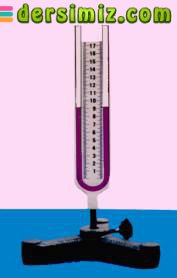 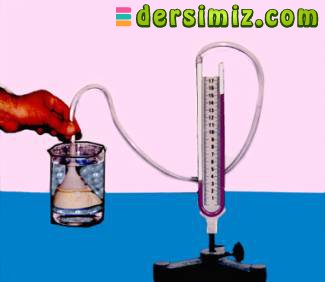 DENEYİN YAPILIŞI:1-Manometreye üçte bir kadar renkli sıvı (mürekkepli su)  koyarız.2-Manometre borusunun bir ucuna plastik boruyu (60-70 cm) takarız.3-Plastik borunun diğer ucuna cam boru takımındaki kısa düz cam boruyu takarız. Bu cam boruyu su dolu beherglasa daldırırız.4-Cam borunun su içindeki derinliğini değiştirerek manometredeki basınç değerlerini izleriz.5-Deneyi L ve J kıvrımlı borularla tekrarlarız.6-Bu defa deneyi tuzlu su, ispirto gibi farklı yoğunluktaki sıvılarla tekrarlarız.7-Sıvı basıncı = sıvının derinliği x sıvının özkütlesi formülünde hesapladığınız değer ile manometredeki değerleri karşılaştırırız.DENEYİN SONUCU:Yapılan deneyde sıvı basıncının yüzeyin konumuna ve sıvının miktarına bağlı olmadığı görülür. Ayrıca sıvı basıncının sıvı derinliği ve sıvı yoğunluğuyla doğru orantılı olduğu görülür.TEORİK BİLGİ:Bir  noktadaki sıvının basıncı, bu noktanın sıvı yüzeyinden olan derinliğine ve sıvının özkütlesine bağlıdır. Bir sıvının basıncı;1.Sıvı derinliğine ve özkütlesine  bağlıdır.2.Sıvının doldurulduğu kabın çapına bağlı değildir.3.Doldurulduğu kabın şekline bağlı değildir.4.Sıvı miktarına bağlı değildir.5.Bulunduğu yerin yerçekimi ivmesine bağlıdır.